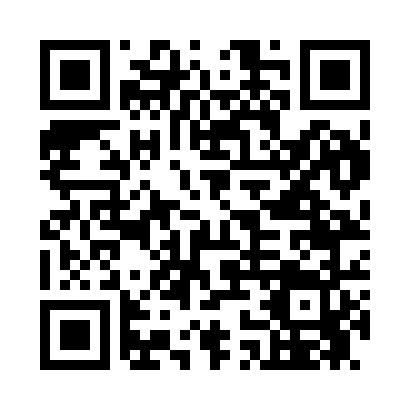 Prayer times for Cory, California, USAWed 1 May 2024 - Fri 31 May 2024High Latitude Method: Angle Based RulePrayer Calculation Method: Islamic Society of North AmericaAsar Calculation Method: ShafiPrayer times provided by https://www.salahtimes.comDateDayFajrSunriseDhuhrAsrMaghribIsha1Wed4:456:081:064:568:049:272Thu4:436:071:064:568:059:293Fri4:426:061:054:578:069:304Sat4:406:051:054:578:079:315Sun4:396:041:054:578:089:336Mon4:376:021:054:578:099:347Tue4:366:011:054:588:099:358Wed4:346:001:054:588:109:379Thu4:335:591:054:588:119:3810Fri4:315:581:054:588:129:3911Sat4:305:571:054:588:139:4112Sun4:295:561:054:598:149:4213Mon4:275:551:054:598:159:4314Tue4:265:541:054:598:169:4515Wed4:255:531:054:598:179:4616Thu4:235:521:055:008:189:4717Fri4:225:521:055:008:199:4918Sat4:215:511:055:008:209:5019Sun4:205:501:055:008:219:5120Mon4:195:491:055:018:229:5221Tue4:185:481:055:018:239:5422Wed4:175:481:055:018:239:5523Thu4:165:471:055:028:249:5624Fri4:155:461:065:028:259:5725Sat4:145:461:065:028:269:5826Sun4:135:451:065:028:279:5927Mon4:125:451:065:038:2710:0028Tue4:115:441:065:038:2810:0229Wed4:105:441:065:038:2910:0330Thu4:095:431:065:038:3010:0431Fri4:095:431:065:048:3010:05